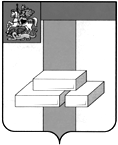 СОВЕТ ДЕПУТАТОВГОРОДСКОГО ОКРУГА ДОМОДЕДОВО МОСКОВСКОЙ ОБЛАСТИРЕШЕНИЕот 24.01.2024 № 1-4/1415О внесении изменения в прогнозный план(программу) приватизации муниципального имущества городского округа Домодедово Московской области на 2024 год, утвержденныйрешением Совета депутатов городского округа Домодедово Московской области от 20.11.2023 № 1-4/1381Руководствуясь Федеральными законами от 21.12.2001 № 178-ФЗ «О приватизации государственного и муниципального имущества», от 06.10.2003 № 131-ФЗ «Об общих принципах организации местного самоуправления в Российской Федерации», Правилами разработки прогнозных планов (программ) приватизации государственного и муниципального имущества и внесении изменений в Правила подготовки и принятия решений об условиях приватизации федерального имущества, утвержденными постановлением Правительства Российской Федерации от 26.12.2005 №806, СОВЕТ ДЕПУТАТОВ ГОРОДСКОГО ОКРУГА РЕШИЛ:          1. Внести в прогнозный план (программу) приватизации муниципального имущества городского округа Домодедово Московской области на 2024 год, утвержденный решением Совета депутатов городского округа Домодедово Московской области от 20.11.2023                                № 1-4/1381 следующее изменение:1.1. В связи с ошибкой допущенной в местоположении объекта недвижимости пункты 5, 6, 23, 24 Раздела II изложить в новой редакции:2. Опубликовать настоящее решение в установленном порядке и разместить на официальном сайте городского округа Домодедово в сети Интернет.3. Контроль за исполнением настоящего решения возложить на постоянную комиссию по бюджету, налогам и финансам (Шалаев В.А.).Председатель Совета депутатов                                           Главагородского округа                                                                  городского округа                          Л.П. Ковалевский                                                                       М.А. Ежокин  № п/пНаименование, тип объекта Местоположение объекта Назначение объекта 5Права требования по договору уступки требования от 14.07.2022 по договору №1-1,2,3,7-Г участия в долевом строительстве от 14.06.2022Объект долевого строительства – нежилое помещение на первом этаже, общей площадью 163,9 кв.мСтроительный адрес: Московская область, город Домодедово, микрорайон Авиационный, улица Жуковского, уч.4Нежилое 6Права требования по договору уступки требования от 14.07.2022 по договору №1-1,2,3,7-Г участия в долевом строительстве от 14.06.2022Объект долевого строительства – нежилое помещение на первом этаже, общей площадью 164,3 кв.мСтроительный адрес: Московская область, город Домодедово, микрорайон Авиационный, улица Жуковского, уч.4Нежилое23Права требования по договору уступки требования от 14.07.2022 по договору №1-1,2,3,7-Г участия в долевом строительстве от 14.06.2022Объект долевого строительства – нежилое помещение на первом этаже, общей площадью 71,1 кв.мСтроительный адрес: Московская область, город Домодедово, микрорайон Авиационный, улица Жуковского, уч.4Нежилое24Права требования по договору уступки требования от 14.07.2022 по договору №1-1,2,3,7-Г участия в долевом строительстве от 14.06.2022Объект долевого строительства – нежилое помещение на первом этаже, общей площадью 114,4 кв.мСтроительный адрес: Московская область, город Домодедово, микрорайон Авиационный, улица Жуковского, уч.4Нежилое